						Limestone County 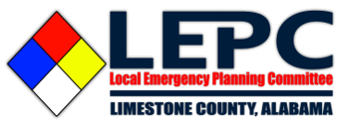 Executive CommitteeChairperson – Dion Duffey					Vice-Chairperson – Eddie GarlenSecretary – Kathy Heeren					Treasurer – Snezhana FreeInformation Coordinator – Trent SimonThank you MTM USA for hosting and providing lunch for our August meeting and for providing an amazing overview of the work you are doing. Thank you, Sydney for the Environmental Overview. What MTM is doing for the environment is amazing.Meeting NoticeThe next LEPC meeting will take place on Wednesday Feb 14th, 2024 from 10:30 am to 1:00 pm at DaikyoNishikawa USA Inc. (DNUS) 9000 Greenbrier Pkwy  Gate 1, Unit 95 Madison, AL 35756.  If you would like a tour of the facility after the meeting, please have safety shoes, safety glasses, and a hat or hard hat. We are looking for a partner to provide lunch.  Please contact Trent Simon if you would like to. (I vote Mexican )Minutes from November 8th 2023Meeting called to order at 10:15 with an introduction of attendees.  Financials:The LEPC bank account has now been opened.  Ardmore Fire Department has graciously agreed to pay the fee for the account opening.  Having the bank account will allow the LEPC to apply for grants or receive donations and also allows the LEPC opportunities to assist businesses is securing supplies they may not be able to otherwise.  As of now, the LEPC does not have any precedence on spending since we are a new organization. We are still discussing the option of having any members provide a donation or a membership fee.  There are several other Emergency Planning Commissions in nearby counties that do have membership fees based on their hazardous chemicals.  Another option discussed in determining fees is:  what will we spend it on?  How many times per year will we use the expenditures? Should we develop the fees on the needs of the budget?  We are asking each company to bring to the table this month meeting ideas for funding the LEPC and to be ready to vote on an option.   Once a decision is voted on, the LEPC will add to the by-laws.  Another question is what are the organizations getting for their donations. Membership:We have a new subcommittee, Training and Exercise Committee, that may role into the Emergency Response and Resources Committee. This will allow for Table Top exercises we can perform.  We will need lots of input from the Emergency Response committee.This month we will be voting on the attendance requirements:  Is the attendance recorded by participant, or by company? Are 2 meetings or 3 meetings required to stay in good standing.   Can a company receive grants from the LEPC if they are not in good standing?A discussion was started on how we can get more participation.  Do organizations know we exist? Eddie Carpenter mentioned he can reach out to the EHS departments of local companies.  Amber has a distribution list of companies that may help get more information out.  We will need a volunteer to draft a letter to introduce the organization.  Do we want to reach out to local media, social media, politicians?As a reminder – the LEPC does have Subcommittees we would like you to participate in.  Below is a list of those subcommittees and their chairperson.  If you are interested in being a member, please let one of the executive committee members know of your interest.  We do have 1 subcommittee that needs a chair. The Industrial Safety Committee will be led by Eddie Garlen.  *All facilities are encouraged to participate in this committee.The Finance Committee will be led by Snezhana FreeThe Membership Committee will be led by Kathy Heeren/Amber TurnerThe Right to Know Committee – Trent SimonThe Public Information and Education Committee – (Still looking for a volunteer)The Emergency Response and Resources Committee – Austin RobinsonNOTE:  Subcommittee chairs will also be part of the executive committee.  If you know of an organization that would like to become part of the LEPC, please let me know.  If you know of an organization that is attending but is not receiving email notification, please let me know so I can make sure everyone is getting all the information. Please notify Kathy Heeren at kheeren@amazon.com or Amber Turner at aturner@LCEDA.com if you have changes in your email address, or if someone from your company has had to drop from the committee.Stay tuned for coming details on Antitrust Guidelines.  Meeting adjourned at 12:15. Thank you, Kathy